HIỆP HỘI TỔ CHỨC TOP J – QUỸ HỌC BỔNG GIAO LƯU QUỐC TẾ CHÂU ÁĐƠN ĐĂNG KÝ DỰ THI HÙNG BIỆN TIẾNG NHẬT TOPJHọ và tênSố CMND/ Hộ chiếuQuốc tịchVIET NAMGiới tính  Nam          NữNgày sinhNgàyTháng Năm Trường hợp đăng kí dự thi khối Trung học phổ thôngHọ và tên       :  ..........................................................................................................................................Địa chỉ           : ...........................................................................................................................................Trường           : ..................................................................................... Lớp:.............................................Số điện thoại : ............................................................................................................................................Email             : ............................................................................................................................................Giáo viên chủ nhiệm : .........................................................................Số điện thoại: ...............................Trường hợp đăng kí dự thi khối Trung học cơ sởHọ và tên                :  ................................................................................................................................Địa chỉ                    : .................................................................................................................................Trường           : ..................................................................................... Lớp:.............................................Số điện thoại          : ..................................................................................................................................Email                      : .................................................................................................................................Tên bài hát tự chọn: ..................................................................................................................................Lý do chọn bài hát :...................................................................................................................................Giáo viên chủ nhiệm : .........................................................................Số điện thoại: ...............................Người nộp hồ sơ(Ký, ghi rõ họ tên)Người nhận hồ sơ(Ký, ghi rõ họ tên)Hà Nội, 2016/…./….Hà Nội, 2016/…./….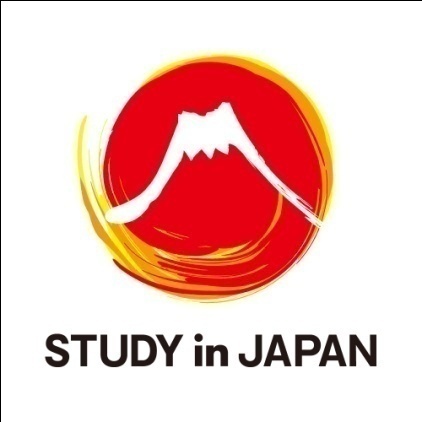 Văn phòng Top-J tại Hà NộiĐịa chỉ: Tầng 2 – Tòa nhà Việt – số 2 – Doãn Kế Thiện kéo dài – Mai Dịch – Cầu Giấy – Hà NộiSố điện thoại: 04 – 6671 – 0808 /  04 – 6671 – 0909Email:  topjtest.vn@gmail.comWebsite: www.topj.vn